20-22 ŞUBAT HAFTASINDA EKLE-SİL İŞLEMLERİNİN TAMAMLANMASIYLA GRUP NUMARALARI ve DERSLİK BİLGİLERİNDE KAPANAN GRUPLAR NEDENİYLE DEĞİŞİKLİKLER SÖZ KONUSU OLABİLİR. BU NEDENLE DERS KAYITLARI BİTTİKTEN SONRA MUTLAKA USIS’DEKİ HAFTALIK DERS PROGRAMI BÖLÜMÜNDEN KAYITLI OLDUĞUNUZ GÜNCEL GRUP NUMARANIZI ve www.ybd.yildiz.edu.tr ADRESİNDEN DE GRUBUN DERSLİK BİLGİSİNİ KONTROL EDİNİZ. AKSİ TAKDİRDE SEÇTİĞİNİZ GRUPTAN FARKLI BİR GRUBA AKTARILDIĞINIZDAN YA DA GRUBUNUN KAPATILDIĞINDAN HABERDAR OLMAMANIZ MAZERET OLARAK KABUL EDİLMEZ, HERHANGİ BAŞKA BİR GRUPTA DEVAM ETMİŞ OLSANIZ DAHİ YOKLAMADAN KALMIŞ SAYILIRSINIZ.USIS ÜZERİNDEN KAYIT OLDUĞUNUZ GRUBUN ÖĞRENCİ SAYISININ YETERSİZ OLMASI SEBEBİYLE KAPATILMIŞ OLMASI HALİNDE İKİ SEÇENEK MEVCUTTUR:KAPATILAN GRUPTAKİ ÖĞRENCİLER AYNI GÜN VE AYNI SAATTEKİ BAŞKA BİR BÖLÜM İÇİN AÇILMIŞ OLAN GRUPLARA AKTARILIRLAR. KAPATILAN GRUBUN KUŞAĞINDA AKTARMA YAPILABİLECEK BAŞKA BİR GRUP YOKSA GRUP TAMAMEN KAPATILIR. BU GRUBA KAYDOLMUŞ OLAN ÖĞRENCİLER KENDİ BÖLÜMLERİNE BİR DİLEKÇE İLE BAŞVURARAK KAPATILAN GRUPTAN KAYITLARINI SİLDİRMELİ VE (VARSA) PROGRAMLARINA UYGUN BAŞKA BİR GÜN VE SAATTEKİ BİR GRUBA AKTARILMAYI TALEP ETMELİDİRLER. DERSLER 20 ŞUBAT 2017 PAZARTESİ BAŞLAYACAKTIR. İLK HAFTADAN İTİBAREN YOKLAMA ALINACAKTIR, DOLAYISI İLE DERS MATERYALİ İLE DERSE KATILMANIZ GEREKMEKTEDİR.DERS KİTABI: MDB3032 LET'S TALK BUSINESS REVISEDYERLEŞKELERDE SATILDIĞI YERLER:DAVUTPAŞA YERLEŞKESİ - YILDIZ TEKNİK STORE (KMB KARŞISI – OTOBÜS DURAKLARI YANI)DAVUTPAŞA YERLEŞKESİ - YILDIZ TEKNİK STORE (İNŞAAT FAKÜLTESİ – F BLOK / 2. KAT)DAVUTPAŞA YERLEŞKESİ - YILDIZ TEKNİK STORE (İKTİSAT FAKÜLTESİ – GİRİŞ KAT / KANTİN YANI)YILDIZ YERLEŞKESİ – SÜREKLİ EĞİTİM MERKEZİDERS İLE İLGİLİ HER TÜRLÜ BİLGİLENDİRMEYİ VE EK MATERYALLERİ www.ybdyildiz.edu.tr adresinde sağ üst köşedeki ÖĞRENCİ sekmesi altında DÖNEM BOYUNCA GÜNCELLENEN MODERN DİLLER BÖL. BAHAR DERSLERİ başlığı altında BULABİLİRSİNİZ. Kırmızı: Davutpaşa Mavi: Yıldız 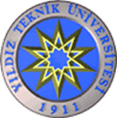 LİSANS SERVİS DERSLERİ HAFTALIK DERS PROGRAMI HAZIRLAMA FORMU   (USIS)2016-2017 Eğitim-Öğretim Yılı BAHAR YarıyılıMDB3032 İŞ HAYATI İÇİN İNGİLİZCE DERS PROGRAMIKoduDersin AdıG. NoÖğretim Elemanı Adı SoyadıDersin yapılacağıDersin yapılacağıDersin yapılacağıDersin verildiği bölümÖğrenci sayısıDerslikKoduDersin AdıG. NoÖğretim Elemanı Adı SoyadıGünBaşlangıç saatiBitiş SaatiDersin verildiği bölümÖğrenci sayısıDerslikMDB3032İş Hayatı İçin İngilizce1YDYO Öğretim GörevlisiPazartesi 09.0010.50Mimarlık30Dersin açıldığı bölüm tarafından sağlanacaktır.MDB3032İş Hayatı İçin İngilizce2YDYO Öğretim GörevlisiPazartesi 09.0010.50Mimarlık30Dersin açıldığı bölüm tarafından sağlanacaktır.MDB3032İş Hayatı İçin İngilizce3YDYO Öğretim GörevlisiPazartesi 09.0010.50Mimarlık%100 İngilizce30Dersin açıldığı bölüm tarafından sağlanacaktır.MDB3032İş Hayatı İçin İngilizce4YDYO Öğretim GörevlisiPazartesi 11.0012.50Mimarlık30Dersin açıldığı bölüm tarafından sağlanacaktır.MDB3032İş Hayatı İçin İngilizce5YDYO Öğretim GörevlisiPazartesi 11.0012.50Mimarlık30Dersin açıldığı bölüm tarafından sağlanacaktır.MDB3032İş Hayatı İçin İngilizce6YDYO Öğretim GörevlisiPazartesi 11.0012.50Mimarlık30Dersin açıldığı bölüm tarafından sağlanacaktır.MDB3032İş Hayatı İçin İngilizce7YDYO Öğretim GörevlisiPazartesi 13.0014.50ŞBP30Dersin açıldığı bölüm tarafından sağlanacaktır.MDB3032İş Hayatı İçin İngilizce8YDYO Öğretim GörevlisiPazartesi 13.0014.50ŞBP30Dersin açıldığı bölüm tarafından sağlanacaktır.MDB3032İş Hayatı İçin İngilizce9YDYO Öğretim GörevlisiPazartesi 13.0014.50ŞBP30Dersin açıldığı bölüm tarafından sağlanacaktır.MDB3032İş Hayatı İçin İngilizce10YDYO Öğretim GörevlisiPazartesi13.0014.50Matematik Mühendisliği30Dersin açıldığı bölüm tarafından sağlanacaktır.MDB3032İş Hayatı İçin İngilizce11YDYO Öğretim GörevlisiPazartesi13.0014.50Matematik Mühendisliği30Dersin açıldığı bölüm tarafından sağlanacaktır.MDB3032İş Hayatı İçin İngilizce12YDYO Öğretim GörevlisiPazartesi13.0014.50Matematik Mühendisliği %100 İngilizce30Dersin açıldığı bölüm tarafından sağlanacaktır.MDB3032İş Hayatı İçin İngilizce13YDYO Öğretim GörevlisiPazartesi13.0014.50Biyomühendislik30Dersin açıldığı bölüm tarafından sağlanacaktır.MDB3032İş Hayatı İçin İngilizce14YDYO Öğretim GörevlisiPazartesi13.0014.50Biyomühendislik%100 İngilizce30Dersin açıldığı bölüm tarafından sağlanacaktır.MDB3032İş Hayatı İçin İngilizce15YDYO Öğretim GörevlisiSalı09.0010.50Kimya Lisans30Dersin açıldığı bölüm tarafından sağlanacaktır.MDB3032İş Hayatı İçin İngilizce16YDYO Öğretim GörevlisiSalı09.0010.50Kimya Lisans30Dersin açıldığı bölüm tarafından sağlanacaktır.MDB3032İş Hayatı İçin İngilizce17YDYO Öğretim GörevlisiSalı09.0010.50Kimya Lisans30Dersin açıldığı bölüm tarafından sağlanacaktır.MDB3032İş Hayatı İçin İngilizce18YDYO Öğretim GörevlisiSalı09.0010.50Kimya Lisans %100 İngilizce30Dersin açıldığı bölüm tarafından sağlanacaktır.MDB3032İş Hayatı İçin İngilizce19YDYO Öğretim GörevlisiSalı11.0012.50İstatistik30Dersin açıldığı bölüm tarafından sağlanacaktır.MDB3032İş Hayatı İçin İngilizce20YDYO Öğretim GörevlisiSalı11.0012.50İstatistik30Dersin açıldığı bölüm tarafından sağlanacaktır.MDB3032İş Hayatı İçin İngilizce21YDYO Öğretim GörevlisiSalı11.0012.50İstatistik30Dersin açıldığı bölüm tarafından sağlanacaktır.MDB3032İş Hayatı İçin İngilizce22YDYO Öğretim GörevlisiSalı11.0012.50Moleküler Biyoloji ve Genetik30Dersin açıldığı bölüm tarafından sağlanacaktır.MDB3032İş Hayatı İçin İngilizce23YDYO Öğretim GörevlisiSalı11.0012.50Moleküler Biyoloji ve Genetik30Dersin açıldığı bölüm tarafından sağlanacaktır.MDB3032İş Hayatı İçin İngilizce24YDYO Öğretim GörevlisiSalı11.0012.50Sanat Tasarımı30Dersin açıldığı bölüm tarafından sağlanacaktır.MDB3032İş Hayatı İçin İngilizce25YDYO Öğretim GörevlisiSalı11.0012.50Sanat Tasarımı30Dersin açıldığı bölüm tarafından sağlanacaktır.MDB3032İş Hayatı İçin İngilizce26YDYO Öğretim GörevlisiSalı13.0014.50BÖTE30Dersin açıldığı bölüm tarafından sağlanacaktır.MDB3032İş Hayatı İçin İngilizce27YDYO Öğretim GörevlisiSalı13.0014.50BÖTE30Dersin açıldığı bölüm tarafından sağlanacaktır.MDB3032İş Hayatı İçin İngilizce28YDYO Öğretim GörevlisiSalı13.0014.50BÖTE30Dersin açıldığı bölüm tarafından sağlanacaktır.MDB3032İş Hayatı İçin İngilizce29YDYO Öğretim GörevlisiÇarşamba09:0010.50Siyaset Bilimi ve Uluslararası İlişkiler30Dersin açıldığı bölüm tarafından sağlanacaktır.MDB3032İş Hayatı İçin İngilizce30YDYO Öğretim GörevlisiÇarşamba09:0010.50Siyaset Bilimi ve Uluslararası İlişkiler30Dersin açıldığı bölüm tarafından sağlanacaktır.MDB3032İş Hayatı İçin İngilizce31YDYO Öğretim GörevlisiÇarşamba09:0010.50Siyaset Bilimi ve Uluslararası İlişkiler30Dersin açıldığı bölüm tarafından sağlanacaktır.MDB3032İş Hayatı İçin İngilizce32YDYO Öğretim GörevlisiÇarşamba09:0010.50Bilgisayar Mühendisliği30Dersin açıldığı bölüm tarafından sağlanacaktır.MDB3032İş Hayatı İçin İngilizce33YDYO Öğretim GörevlisiÇarşamba09:0010.50Bilgisayar Mühendisliği30Dersin açıldığı bölüm tarafından sağlanacaktır.MDB3032İş Hayatı İçin İngilizce34YDYO Öğretim GörevlisiÇarşamba09:0010.50Bilgisayar Mühendisliği30Dersin açıldığı bölüm tarafından sağlanacaktır.MDB3032İş Hayatı İçin İngilizce35YDYO Öğretim GörevlisiÇarşamba11.0012.50Kontrol Otomasyon30Dersin açıldığı bölüm tarafından sağlanacaktır.MDB3032İş Hayatı İçin İngilizce36YDYO Öğretim GörevlisiÇarşamba11.0012.50Kontrol Otomasyon%100 İngilizce30Dersin açıldığı bölüm tarafından sağlanacaktır.MDB3032İş Hayatı İçin İngilizce37YDYO Öğretim GörevlisiÇarşamba11.0012.50Elektronik Hab. Müh.30Dersin açıldığı bölüm tarafından sağlanacaktır.MDB3032İş Hayatı İçin İngilizce38YDYO Öğretim GörevlisiÇarşamba11.0012.50Elektronik Hab. Müh.30Dersin açıldığı bölüm tarafından sağlanacaktır.MDB3032İş Hayatı İçin İngilizce39YDYO Öğretim GörevlisiÇarşamba11.0012.50Elektronik Hab. Müh.30Dersin açıldığı bölüm tarafından sağlanacaktır.MDB3032İş Hayatı İçin İngilizce40YDYO Öğretim GörevlisiÇarşamba11.0012.50Harita Müh. 30Dersin açıldığı bölüm tarafından sağlanacaktır.MDB3032İş Hayatı İçin İngilizce41YDYO Öğretim GörevlisiÇarşamba11.0012.50Harita Müh. 30Dersin açıldığı bölüm tarafından sağlanacaktır.MDB3032İş Hayatı İçin İngilizce42YDYO Öğretim GörevlisiÇarşamba 13.0014.50Metalurji ve Malz. Mühendisliği 30Dersin açıldığı bölüm tarafından sağlanacaktır.MDB3032İş Hayatı İçin İngilizce43YDYO Öğretim GörevlisiÇarşamba 13.0014.50Metalurji ve Malz. Mühendisliği 30Dersin açıldığı bölüm tarafından sağlanacaktır.MDB3032İş Hayatı İçin İngilizce44YDYO Öğretim GörevlisiÇarşamba 13.0014.50Metalurji ve Malz. Mühendisliği %100 İngilizce30Dersin açıldığı bölüm tarafından sağlanacaktır.MDB3032İş Hayatı İçin İngilizce45YDYO Öğretim GörevlisiÇarşamba  13.0014.50Çevre Müh.30Dersin açıldığı bölüm tarafından sağlanacaktır.MDB3032İş Hayatı İçin İngilizce46YDYO Öğretim GörevlisiÇarşamba  13.0014.50Çevre Müh.30Dersin açıldığı bölüm tarafından sağlanacaktır.MDB3032İş Hayatı İçin İngilizce47YDYO Öğretim GörevlisiPerşembe  13.0014.50Kimya Müh.30Dersin açıldığı bölüm tarafından sağlanacaktır.MDB3032İş Hayatı İçin İngilizce48YDYO Öğretim GörevlisiPerşembe  13.0014.50Kimya Müh.30Dersin açıldığı bölüm tarafından sağlanacaktır.MDB3032İş Hayatı İçin İngilizce49YDYO Öğretim GörevlisiPerşembe  13.0014.50Kimya Müh.30Dersin açıldığı bölüm tarafından sağlanacaktır.MDB3032İş Hayatı İçin İngilizce50YDYO Öğretim GörevlisiPerşembe  13.0014.50Kimya Müh.%100 İngilizce30Dersin açıldığı bölüm tarafından sağlanacaktır.MDB3032İş Hayatı İçin İngilizce51YDYO Öğretim GörevlisiCuma  09.0010.50İnşaat Müh.30Dersin açıldığı bölüm tarafından sağlanacaktır.MDB3032İş Hayatı İçin İngilizce52YDYO Öğretim GörevlisiCuma  09.0010.50İnşaat Müh.30Dersin açıldığı bölüm tarafından sağlanacaktır.MDB3032İş Hayatı İçin İngilizce53YDYO Öğretim GörevlisiCuma  09.0010.50İnşaat Müh.30Dersin açıldığı bölüm tarafından sağlanacaktır.MDB3032İş Hayatı İçin İngilizce54YDYO Öğretim GörevlisiCuma  09.0010.50İnşaat Müh.30Dersin açıldığı bölüm tarafından sağlanacaktır.MDB3032İş Hayatı İçin İngilizce55YDYO Öğretim GörevlisiCuma  09.0010.50İnşaat Müh.%100 İngilizce30Dersin açıldığı bölüm tarafından sağlanacaktır.MDB3032İş Hayatı İçin İngilizce56YDYO Öğretim GörevlisiSalı17.0018.50Harita Müh. (İÖ)30Dersin açıldığı bölüm tarafından sağlanacaktır.MDB3032İş Hayatı İçin İngilizce57YDYO Öğretim GörevlisiÇarşamba17.0018.50Matematik Mühendisliği (İÖ)30Dersin açıldığı bölüm tarafından sağlanacaktır.MDB3032İş Hayatı İçin İngilizce58YDYO Öğretim GörevlisiÇarşamba17.0018.50Matematik Mühendisliği (İÖ)30Dersin açıldığı bölüm tarafından sağlanacaktır.MDB3032İş Hayatı İçin İngilizce59YDYO Öğretim GörevlisiÇarşamba17.0018.50Matematik Mühendisliği %100 İngilizce(İÖ)30Dersin açıldığı bölüm tarafından sağlanacaktır.MDB3032İş Hayatı İçin İngilizce60YDYO Öğretim GörevlisiÇarşamba17.0018.50Metalurji ve Malz. Mühendisliği (İÖ)30Dersin açıldığı bölüm tarafından sağlanacaktır.MDB3032İş Hayatı İçin İngilizce61YDYO Öğretim GörevlisiÇarşamba17.0018.50Metalurji ve Malz. Mühendisliği (İÖ)30Dersin açıldığı bölüm tarafından sağlanacaktır.MDB3032İş Hayatı İçin İngilizce62YDYO Öğretim GörevlisiÇarşamba17.0018.50İnşaat Mühendisliği (İÖ)30Dersin açıldığı bölüm tarafından sağlanacaktır.MDB3032İş Hayatı İçin İngilizce63YDYO Öğretim GörevlisiÇarşamba17.0018.50Çevre Mühendisliği (İÖ)30Dersin açıldığı bölüm tarafından sağlanacaktır.